Figura 6: línea equinoccial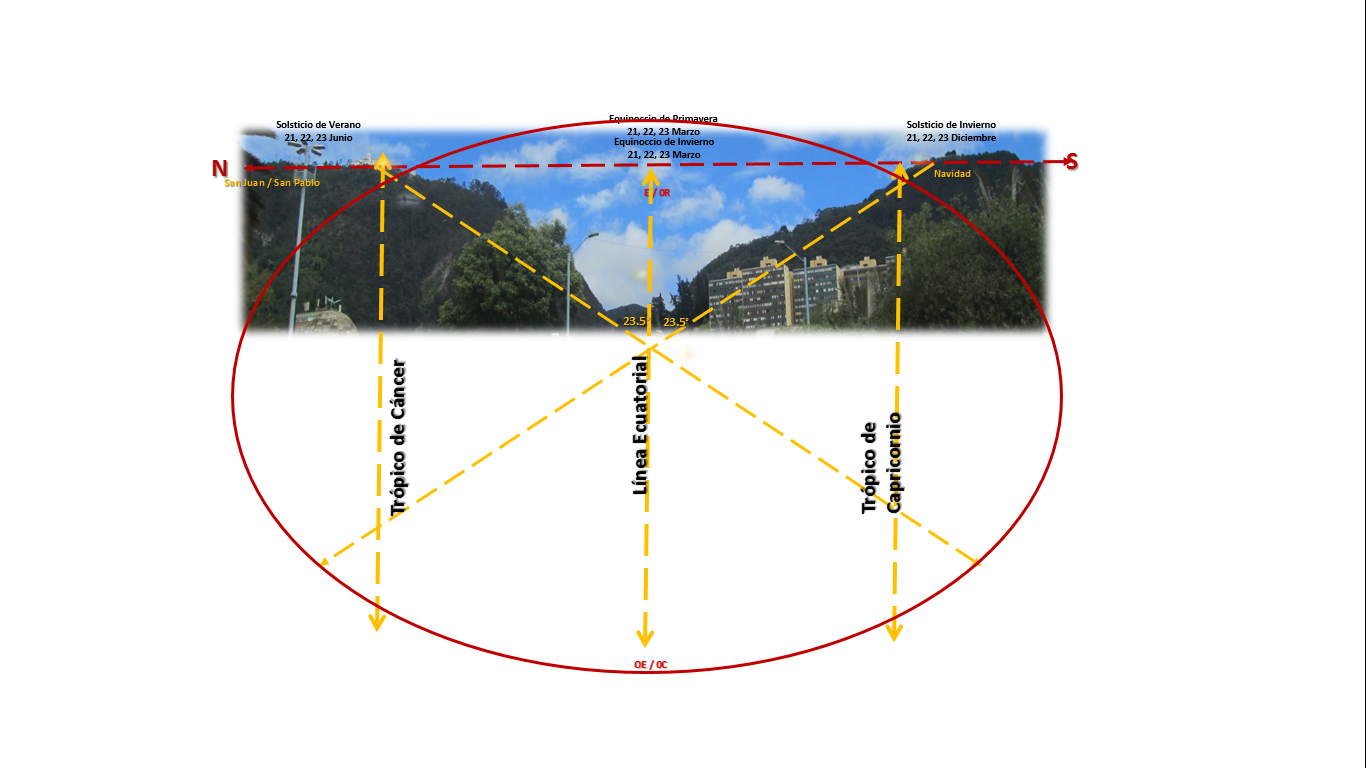 Fuente: Fuente: Luis Carlos Narváez Tulcán. 2015. Monserrate y Guadalupe Cerros Orientales Bogotá